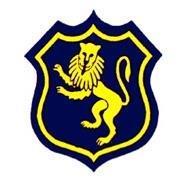 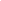 “Striving for Excellence”ASSISTANT PRINCIPALL15 - L19 - £62,926 - £69,087Required for Easter / September 2022We are looking for a motivated, dynamic and innovative school leader to play a key role in the significant improvements we are making as a school.Shirley High School is a proud multicultural school with an established reputation of integrity and excellence as well as being one of the most improved schools within the borough of Croydon.  Our school has been under new leadership since September 2019 and remains at the heart of a vibrant and diverse community, with approx. 1000 students benefiting from our fabulous site and leafy surroundings.  Along with our clear vision and values, this helps to create a positive learning environment for both students and staff.  We also benefit from excellent transport links to London and the surrounding areas plus an onsite fitness suite and ample free parking.A fantastic opportunity has become available for a passionate and motivated school leader.  A leader with a real passion for school improvement and relentless focus to improve all aspects of our school, embedding the new vision and values that underpin all that we do. We are looking to appoint an Assistant Principal to help continue our journey of significant improvement.The successful applicant must have a proven track record of whole school impact, with successful experience leading a phase of learning (6th form desirable but not essential) or whole school Teaching and Learning impact. A leader with experience of different school contexts at a senior level and a strong background in Maths, English or Science is also desirable but not essential. Applicants with specialism of leadership areas other than mentioned above will also be considered if they match the ethos, vision and values of our school.We are looking for someone who: Has a passion for learning and inspiring othersTrack record of improving student performance and outstanding student progressAbility to hold staff to account and drive improvementStrong belief that our students have the potential to be the best at whatever they challenge themselves to beCan clearly demonstrate whole school impactActively wants to develop their leadership qualitiesIs an outstanding classroom practitionerIs create, innovative and solution focusedHas the ambition to progress to HeadshipA visible member of SLT who leads by example and is accessible, responsive and accountableWe offer excellent working conditions with key benefits that include:Cycle to Work scheme;An environment of providing the resources required for the benefit of our studentsStaff Mentoring;Staff car park on site;Brand new fully refurbished Fitness Suite;A strong focus on the professional development of all staff within our school;A staff wellbeing programme.Should you genuinely believe you have the skills to perform this role to the highest possible standards and are truly passionate about joining us on our journey then we would be delighted to hear from you.  Please contact us to arrange an opportunity to speak with our Principal who was appointed in September 2019.We are committed to safeguarding and promoting the welfare of children and young people and expect all staff and volunteers to share this commitment.  More information can be downloaded from our website www.shirley.croydon.sch.uk  Full details/application form available from:  www.shirley.croydon.sch.uk.  Completed application forms can be sent via email to: office@shirley.croydon.sch.ukClosing date:	Tuesday 30 November 2021 although please be aware that the listing will be closed as soon as sufficient applicants have been received.SHIRLEY HIGH SCHOOL PERFORMING ARTS COLLEGEAddress:  Shirley Church Road Croydon CR0 5EFTel:  020 8656 9755Web:  www.shirley.croydon.sch.ukEmail:  office@shirley.croydon.sch.ukPrincipal:  Mr T MytonShirley High School is a company limited by guarantee and registered in England and Wales.  Company No. 7837778.  Registered Office:  Shirley High School, Shirley Church Road, Shirley, Croydon, CR0 5EF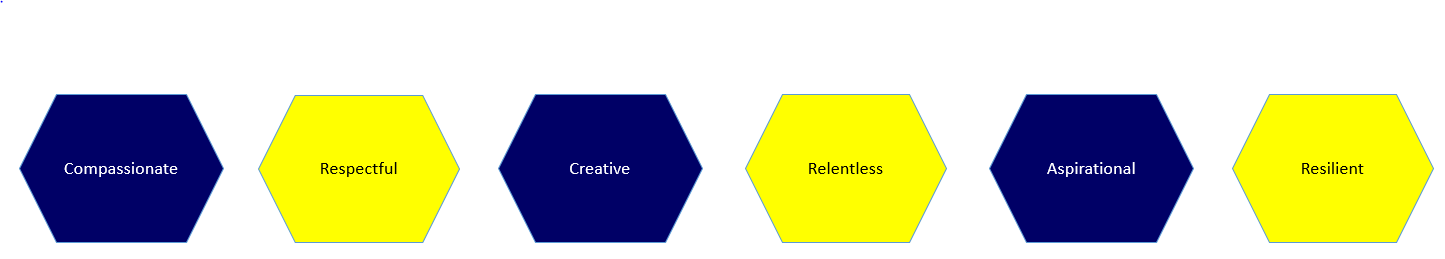 